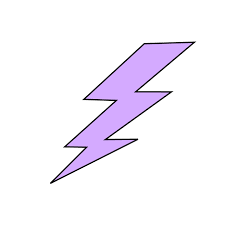                   Lightning News from September 26th – 30th.                                                                            ~ Celebrate Every Day ~ Our “Celebrate” assembly for September, will be Thursday, September 29th after we return from our Terry Fox Run. This is also a school color day – please make every effort to wear purple, it will be wonderful to have a sea of purple during our Terry Fox Run in the community.Thank you to all of our parents who come to our school to volunteer. We have many opportunities for parents to volunteer; the following is just a list of ideas, if any appeal to you, please let us know by calling or emailing the school.~ Dances – chaperoning and/or working the canteen. The next dance is our Halloween Dance on Thursday, October 27th. ~ Hot Lunch – our hot lunch program will start in October, the first hot lunch order form will go out on Thursday October 13th and hot lunches will start the next week. We always need volunteers to come in to the school to help organize the order forms.~ Field Trips – it always great to have more adults with our students when we go on field trips. We are all going to Harbour View High School to see the Little Mermaid on October 5th at 9:30 a.m. We just found out this week that Bell Aliant has paid for all of our tickets. What a lovely surprise.~ Reading – it is always wonderful to have parents come in and read to our students. We have SSR on Mondays, Wednesdays and Fridays from 12:50 – 1:20 p.m. ~ Coaching – we always have opportunities for community coaches. Please speak to Mr. Edgecombe or Mrs. Pattison about these opportunities.~ Fundraisers – Student Council will be organizing some different fundraisers for the year. We always appreciate extra volunteers for these events. Madame Maxwell is the Student Council Faculty Advisor and a great person to talk to about any volunteering and ideas for fundraisers.~ These are just a few ideas, we are sure to have more opportunities as the school year progresses.   Barnhill Apparel – if you are interested in purchasing some of our Barnhill Swag, please let us know. We have samples and order forms. We will putting in an order in October, and again in November before Christmas. Please remember, we will help with Secret Santa – if you want to purchase something for your child for Christmas without them knowing, we can certainly accommodate.The first PSSC meeting for the school year is Tuesday, September 27th at 6:30 p.m. This meeting will take place in our meeting room. District Office has organized a PSSC orientation on October 25th in the Donaldson at 6:30 p.m.Attendance Matters – please ensure your child comes to school every day – ready to learn.Please save the dates: Remind your child to put their smile on – Retakes for Picture Day is Tuesday, Sept. 27th.The immunization clinic being held by Public Health is on Wednesday, Sept. 28th. All grade 7 students will be offered a booster vaccine and the girls have been offered a vaccine that protects against cervical cancer. The consent brochures have been sent home. Please ensure your child has returned their consent form to their homeroom teacher before September 28th.Cross Country – there will be a practice on Monday after school until 3:45 p.m. The next meet is Wednesday, September 28th at Forest Hills School.Soccer – The teams re in the full swing of the season – our boys team had a game last Thursday and won 6 – 1. The girls were in a tournament this weekend and had a great time. Good luck to both of our teams as they enter into games and tournaments during the season. Cheerleading Tryouts are on Friday Sept. 30th from 4:00 – 6:00 p.m.Sept. 29th is the National Terry Fox School Run Day – please bring a toonie for Terry and give it to your homeroom teacher to support cancer research. We will going along Manawoganish Road to the fire hall and back on McCavour and through the church parking lot. The run will take place from 12:50 – 1:20 p.m.October 4th “It Takes a Village to Raise a Teen: A Family’s Journey to Mental Wellness.” Refreshments will be served and the guest speaker are Jeff Collette, Pamela Miller – Guidance Anglophone South School District and Stephanie Chaisson – Teacher and Mother.7-8:30 p.m. (doors open at 6:30 p.m.) Saint John High School Auditorium – the kick off session will include: Guest speakers will discuss the mental health concerns of raising a teen in today’s society, address some of the resources that are available within our schools and community and hear a mom’s powerful personal story of hope. For more information contact us at sj.takesavillage@gmail.comOctober 5th our entire school will be attending the performance of the “Little Mermaid” at Harbour View High School, we are so happy to have Bell Aliant purchase our tickets.October 6th and 7th – Professional Learning Days for teachers. There is no school for students.October 8th - Sweet Caroline Walk/Run – Please register for this fun family event! Sweet Caroline helps educate and raise awareness about Food Allergies and Anaphylaxis.  Rothesay High School 61 Hampton Road, Rothesay, NB - 10:00 a.m. - 10 K starts – 10:15 a.m. – 2 K starts. To register online – facebook.com/events/896162873728615/October 10th Thanksgiving Holiday.                                                Intramural ScheduleMonday – Grade 6 (12:10 -12:40).Tuesday – All Students – Grades 6/7/8 (12:00 – 12:30).Wednesday – Grade 7 (12:10 – 12:40).Thursday – Grade 8 (12:00 -12:30).Tuesday is open to all students and the activity will be something that a large number of students can participate in. The students are really enjoying the variety of activities offered to them during the Intramural program. Rainbows program – please note the information on our webpage posted by Mrs. Dumont. If you require further information, please do not hesitate to contact Mrs. Settle, our Guidance Counselor at 643-7010.The gay Straight Alliance (G.S.A.) with Mrs. Sloat will have its first meeting on September 27th at lunch. This is an open group for LGBTQ people, allies, questioning people, people with LGBTQ family members and friends. The group is also open to anyone who would like to show their support. This is a friendly, open safe space environment and meetings will be every Tuesday at noon. Everyone is welcome!~ If you have any questions or concerns, please do not hesitate to contact me – jill.ferguson@nbed.nb.ca or 658-5971.Ms. Jill Ferguson                  ~ Kindness ~ “Wherever there is a human being, there is an opportunity for kindness.”                                                                                                           ~ Anonymous